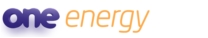 Příloha č. 2Příloha č. 2Příloha č. 2Příloha č. 2Příloha č. 2Příloha č. 2Příloha č. 2Příloha č. 2Příloha č. 2Příloha č. 2Příloha č. 2Příloha č. 2Příloha č. 2Příloha č. 2Příloha č. 2Příloha č. 2Příloha č. 2Příloha č. 2Příloha č. 2Příloha č. 2Příloha č. 2Příloha č. 2Příloha č. 2Příloha č. 2Příloha č. 2Příloha č. 2Příloha č. 2Příloha č. 2Příloha č. 2Příloha č. 2Příloha č. 2Příloha č. 2Příloha č. 2Příloha č. 2Příloha č. 2Příloha č. 2Příloha č. 2Příloha č. 2Příloha č. 2Příloha č. 2Příloha č. 2Příloha č. 2Příloha č. 2Příloha č. 2Příloha č. 2Příloha č. 2Příloha č. 2Příloha č. 2Seznam odběrných míst pro dodávku elektrické energieSeznam odběrných míst pro dodávku elektrické energieSeznam odběrných míst pro dodávku elektrické energieSeznam odběrných míst pro dodávku elektrické energieSeznam odběrných míst pro dodávku elektrické energieSeznam odběrných míst pro dodávku elektrické energieSeznam odběrných míst pro dodávku elektrické energieSeznam odběrných míst pro dodávku elektrické energieSeznam odběrných míst pro dodávku elektrické energieSeznam odběrných míst pro dodávku elektrické energieSeznam odběrných míst pro dodávku elektrické energieSeznam odběrných míst pro dodávku elektrické energieSeznam odběrných míst pro dodávku elektrické energieSeznam odběrných míst pro dodávku elektrické energieSeznam odběrných míst pro dodávku elektrické energieSeznam odběrných míst pro dodávku elektrické energieSeznam odběrných míst pro dodávku elektrické energieSeznam odběrných míst pro dodávku elektrické energieSeznam odběrných míst pro dodávku elektrické energieSeznam odběrných míst pro dodávku elektrické energieSeznam odběrných míst pro dodávku elektrické energieSeznam odběrných míst pro dodávku elektrické energieSeznam odběrných míst pro dodávku elektrické energieSeznam odběrných míst pro dodávku elektrické energieSeznam odběrných míst pro dodávku elektrické energieSeznam odběrných míst pro dodávku elektrické energieSeznam odběrných míst pro dodávku elektrické energieSeznam odběrných míst pro dodávku elektrické energieSeznam odběrných míst pro dodávku elektrické energieSeznam odběrných míst pro dodávku elektrické energieSeznam odběrných míst pro dodávku elektrické energieSeznam odběrných míst pro dodávku elektrické energieSeznam odběrných míst pro dodávku elektrické energieSeznam odběrných míst pro dodávku elektrické energieSeznam odběrných míst pro dodávku elektrické energieSeznam odběrných míst pro dodávku elektrické energieSeznam odběrných míst pro dodávku elektrické energieSeznam odběrných míst pro dodávku elektrické energieSeznam odběrných míst pro dodávku elektrické energieSeznam odběrných míst pro dodávku elektrické energieSeznam odběrných míst pro dodávku elektrické energieSeznam odběrných míst pro dodávku elektrické energieSeznam odběrných míst pro dodávku elektrické energieSeznam odběrných míst pro dodávku elektrické energieSeznam odběrných míst pro dodávku elektrické energieSeznam odběrných míst pro dodávku elektrické energieSeznam odběrných míst pro dodávku elektrické energieSeznam odběrných míst pro dodávku elektrické energieDistribuční sazbaDistribuční sazbaEAN OPMFirmaDIČPS, PSČPS, město, částPS, ulicePS, cis.pop.Trvání sml.Předpokládané zahájení dodávekOM, PSČOM, městoOM, městoOM, uliceOM, uliceOM, cis.pop.OM, cis.pop.Distribuční sazbaDistribuční sazbaDistribuční sazbaDistribuční sazbaZákladní škola Ostrava-Zábřeh, Chrjukino859182400509022751Základní škola Ostrava-Zábřeh, Chrjukino700 30Ostrava - Zábřeh, Chrjukinova1801/121 rok01. 01. 201801. 01. 2018700 30700 30OstravaOstravaChrjukinovaBChrjukinovaB1822/12B1822/12BC02dC02d859182400509022768Základní škola Ostrava-Zábřeh, Chrjukino700 30Ostrava - Zábřeh, Chrjukinova1801/121 rok01. 01. 201801. 01. 2018700 30700 30OstravaOstravaChrjukinovaCChrjukinovaC1822/12C1822/12CC02dC02d859182400509022768700 30Ostrava - Zábřeh, Chrjukinova1801/121 rok01. 01. 201801. 01. 201801. 01. 2018700 30700 30OstravaOstravaChrjukinovaCChrjukinovaC1822/12C1822/12CC02dC02dZákladní škola Ostrava-Zábřeh, Chrjukino859182400509022775Základní škola Ostrava-Zábřeh, Chrjukino700 30Ostrava - Zábřeh, Chrjukinova1801/121 rok01. 01. 201801. 01. 2018700 30700 30OstravaOstravaChrjukinovaCChrjukinovaC1822/12C1822/12CC02dC02d